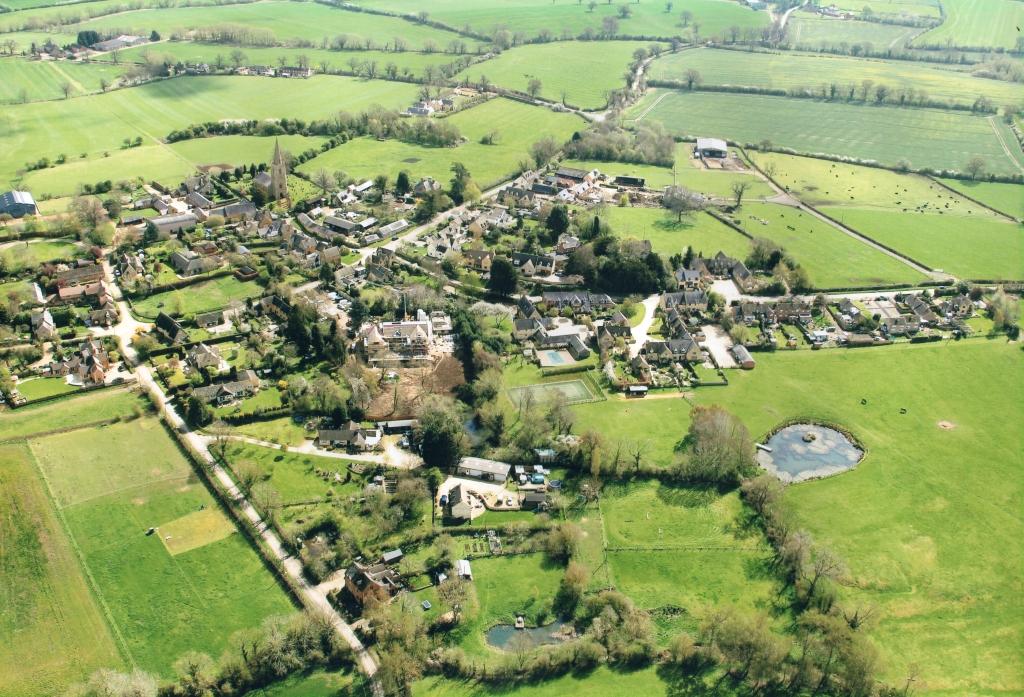 Great Wolford Village Design Statement - 2019Development Guidelines for the South Warwickshire Village of Great Wolford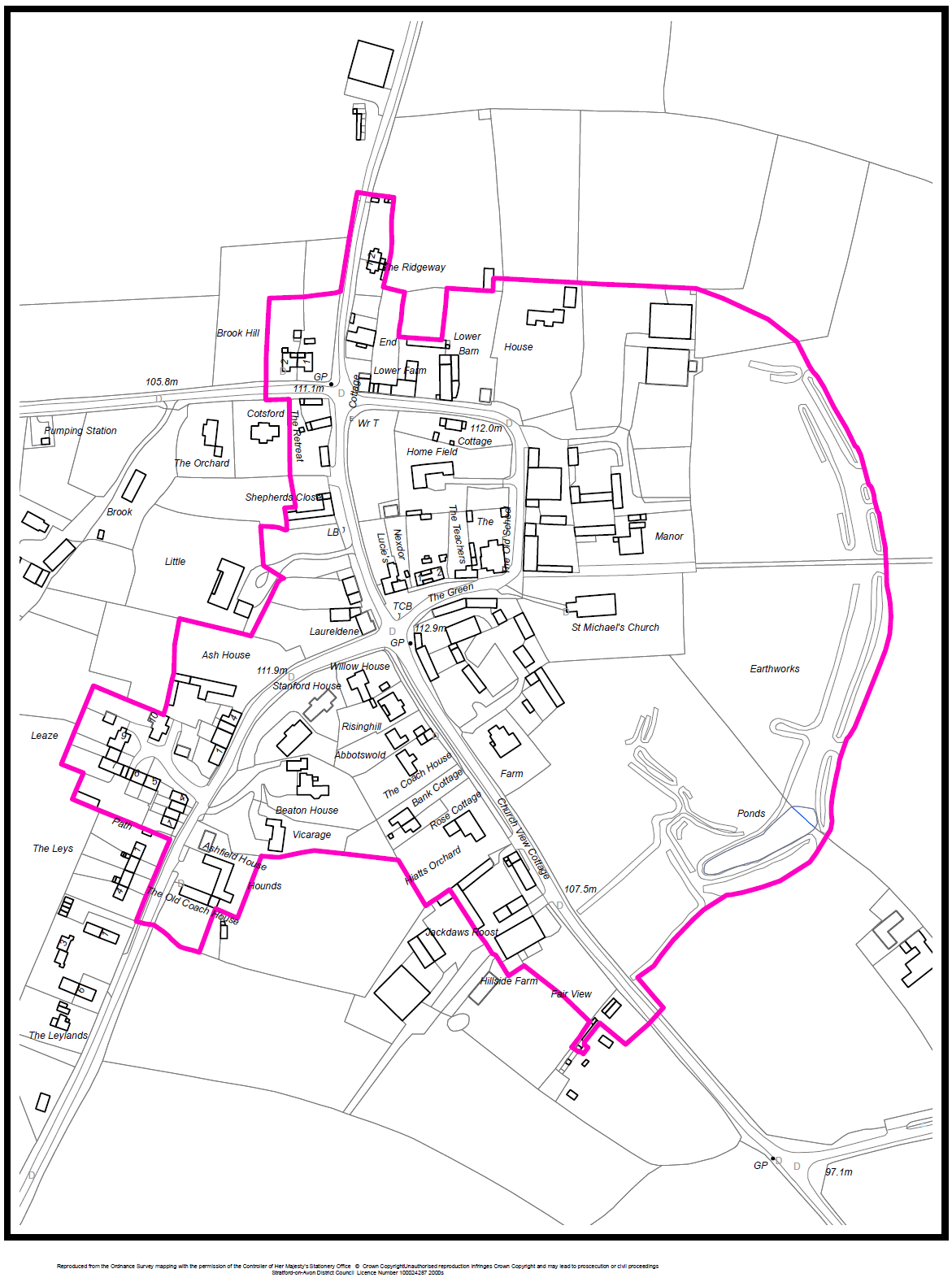 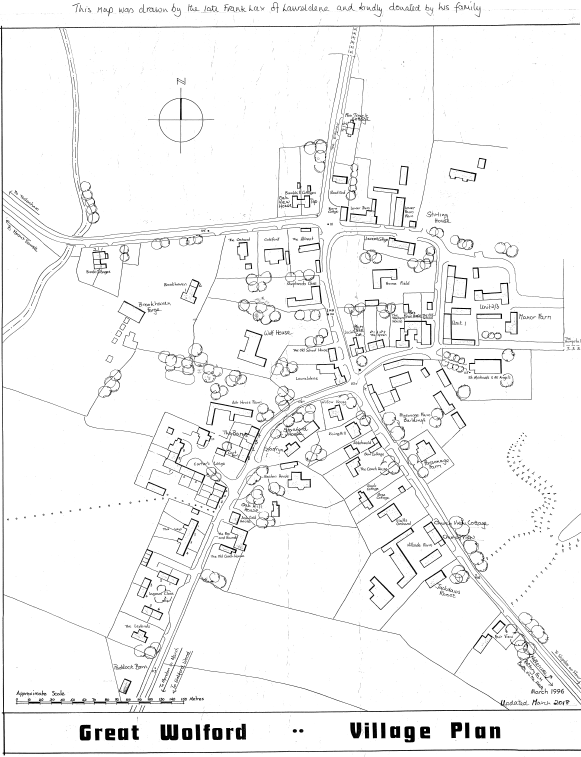 